HENFIELD PARISH COUNCIL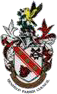 Notice of a Meeting of Recreation and Open Spaces Committee to be held onTuesday 8th December 2020 at 2:30 pm via Zoom conferencing.AGENDADECLARATION OF MEMBERS INTERESTSAPOLOGIESAPPROVAL OF MINUTES OF THE MEETING HELD 13th OCTOBER 2020MATTERS ARISINGCoronation Oak identified in Interim Tree Survey – awaiting permission from HDCAsh Die back – link on website and to HDC websiteEvent Application and Guidance - HPC website updatedKings Field – switch housing now fitted.OPEN FORUMCHAIRMANS ANNOUNCEMENTSRise in water levels causing two bridges to float awayTRAILSThree Parishes Trail (Draft included)Benches and seats along footpaths TREE WORKTrees on Unadopted LandNote from Will Jones at HDC (already circulated)Note from Mike Morgan (attached)Tree Charter/Trees in the Parish – (Summary of Tree Subgroup Meeting Attached)Tree Warden RolePLAYING FIELDSMemorial FieldBox Cut/leaf collection – carried out last weekRothery FieldThe request for a container – any further interest as planning requiredBench for the late Mr Greenfield – exact location and bench specificationKings Field DOWNSLINK ACCESS FROM GUIDE HUTLand Surveyor has completed Survey, awaiting quotes from four contractors ADUR RESTORATION CORRIDORTo receive an update (Notes from meeting held in November – attached)YOUTH SHELTERTo receive an updatePLAY AREASRisk AssessmentsClosure of Skate Park due to COVID -19. In need of repair and improvement awaiting a response from Freestyle who fitted the original	Future Development of Play Equipment To receive an update on likely costsCRICKET CLUB To consider Henfield Cricket Club request for Pitch ExtensionTENNIS CLUBTo receive an update LOCAL CLIMATE AND ENVIRONMENT PLANPlanting at Manor Way and Wantley and need for RotavatorReport from Sam Buckland (report included)Proposal to set up Biodiversity Working Group to consider Mr Buckland’s proposals and Adur Restoration Corridor proposals SAFE ROUTES PROPOSALTo receive an update from first meeting on 3rd December 2020Downs Link 	Access at Small Dole – email from WSCC already circulatedCAR PARK ENTRANCE ON COMMONTo receive an update  CLERKS REPORTFinancial UpdateAny further updatesBUDGET FOR 2021/2022CORRESPONDENCEEasements over Common Land and Village GreenCPRH – email from resident attachedANY OTHER URGENT MATTERS TO BE RAISED BY COUNCILLORSDATE OF NEXT MEETINGTuesday 9th February 2021 via Zoom conferencingPublished 3rd December 2020Log in details for Zoom available from the Parish Office.